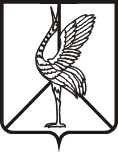 АДМИНИСТРАЦИЯГОРОДСКОГО ПОСЕЛЕНИЯ  «БОРЗИНСКОЕ»ПОСТАНОВЛЕНИЕ «01» июня  2021 г.                                                                                    № 328город БорзяОб утверждении Положения об открытом городском интернет - конкурсе «Подари улыбку городу» на территории городского поселения «Борзинское»		В соответствии с Федеральным законом от 06.10.2003 N 131-ФЗ "Об общих принципах организации местного самоуправления в Российской Федерации", Уставом городского поселения «Борзинское», в рамках подготовки к  празднованию 71-летнего юбилея  образования города  Борзя, в целях формирования позитивного настроения среди жителей городского поселения «Борзинское», привлечения населения к участию в мероприятиях,   посвященных празднованию Дня города на территории городского  поселения «Борзинское», администрация городского поселения «Борзинское» постановляет:   	1.	Утвердить Положение об открытом городском интернет- конкурсе «Подари улыбку городу» на территории городского поселения «Борзинское» (Приложение 1);2.	Утвердить состав конкурсной комиссии (Приложение 2);3. 	Настоящее постановление вступает в силу на следующий день после дня его официального опубликования в периодическом печатном издании бюллетене «Борзинский вестник» и обнародования на специально оборудованном стенде в фойе 1 этажа административного здания администрации городского поселения «Борзинское» по адресу: г.Борзя, ул.Савватеевская, 23.4.  	Настоящее постановление подлежит размещению на официальном сайте городского поселения «Борзинское» в информационно-телекоммуникационной сети «Интернет» (www.борзя-адм.рф).Глава городского поселения «Борзинское»                                  С.А.РусиновПриложение 1к Постановлению администрации городского поселения «Борзинское»от «01» июня 2021 года № 328Положение
о проведении открытого городского интернет – конкурса
«Подари улыбку городу»
1. Общие положения 
        1.1.  Открытый городской интернет - конкурс «Подари улыбку городу»
(далее - конкурс) проводится в рамках празднования 71-й годовщины со дня  образования	города	Борзя		в 2021 году.        1.2. Инициатором данного конкурса является администрация городского поселения	«Борзинское».
        1.3. Настоящее Положение определяет требования к участникам, порядок  и сроки проведения  интернет-конкурса фотографий «Подари улыбку	городу».
        1.4. Конкурс будет проводиться в сети «Инстаграм» аккаунт @gorod_borzya  с хештегом #улыбнисьборзя2021.2. Цели и задачи
         2.1. Целью и задачами проведения конкурса являются:        - формирование позитивного настроения среди жителей городского поселения «Борзинское»;        - привлечение населения к участию в мероприятиях  посвященных празднованию	Дня	города;
        - выявление лучших фотографий, отражающих тему «Подари улыбку городу»;
        - развитие интереса к творческой фотографии среди жителей городского поселения «Борзинское»;       - повышение художественной культуры общества.3. Участники конкурса
         3.1. В фотоконкурсе может участвовать любой человек или трудовой коллектив, проживающий или осуществляющий свою деятельность на территории  города Борзя, независимо от возраста, пола, рода занятий и увлечений. 
         3.2.Участие	в	конкурсе	бесплатное.
         3.3. На конкурс, фотографии выставляются автором или другим лицом с согласия	автора. 
         3.4. От каждого участника выставляется не более пяти фоторабот,в период 1по 12 июня 2021 года.4. Порядок проведения конкурса
         4.1. Сроки проведения конкурса:  с 01 по  12 июня 2021 года. 
         4.2. Для участия (а также голосования) в конкурсе необходимо:        - подписаться в социальной сети  «Инстраграм» на аккаунт @gorod__borzya        - загрузить фото на своей странице  с хештегом #КонкурсУлыбкаБорзя2020.         4.3. Подавая на конкурс фотографии, участник:         -  подтверждает, что все авторские права на размещённую им фотографию, принадлежат исключительно ему, и использование этой фотографии при проведении конкурса, не нарушает имущественных и/или неимущественных прав третьих лиц;        -  дает согласие на опубликование данной фотографии на сайтах по выбору организаторов, с возможностью публикации в печатных  изданиях с указанием фамилии и имени автора.5. Требования к конкурсным работам
         5.1. К участию в  конкурсе принимаются художественные фотографии любого  жанра по тематике «Подари улыбку городу», отвечающие целям и задачам  проведения	конкурса.
         5.2. Фотография сюжетно должна быть связана с проявлением улыбки (радости,	счастья,	ликования	и	т.д.). 
         5.3.  Каждая фотография, выставленная на конкурс, должна иметь  название.6. Критерии оценки работ
         6.1. К  фотографиям предъявляются следующие требования: художественный уровень произведения,  оригинальность идеи и содержание работы,  техника и качество исполнения.
7. Конкурсная комиссия7.1.В Конкурсную комиссию входят представители органов местного самоуправления, общественных объединений, печатных изданий. 7.2.Все поступившие заявки группируются по номинациям и рассматриваются конкурсной комиссией.Конкурсная комиссия рассматривает поступившие заявки и материалы и определяет победителей открытым голосованием простым большинством голосов, решение оформляется протоколом.8. Итоги конкурса
            8.1. Рассмотрение загруженных  фоторабот и определение победителей	состоится	12июня	 2021г. 
            8.2.Победители конкурса по номинациям  будут определены конкурсной		комиссией. 
            8.3. Награждение  победителей  состоится на центральной площади им. Ленина городского поселения «Борзинское» в день празднования Дня города  - 13 июня 2021 г., во время проведения вечерней программы.  
9.Организационные вопросы          9.1. Справки по телефону: 8(964) 463 – 93 - 65– Хайони Марина Александровна, специалист по связям с общественностью ГП «Борзинское».Приложение 2к Постановлению администрации городского поселения «Борзинское»от «01» июня 2021 года № 328Состав конкурсной комиссии:1.	Русинов С.А.- глава городского поселения «Борзинское», председатель комиссии;2.	Боровых Т.В. – начальник отдела по социальной, организационно-правовой и кадровой работе;3.	Салимова Л.А. – директор МБУК СКЦ г. Борзя;4.	Хайони М.А. – специалист по связям с общественностью;5.	Представитель средств массовой информации (по согласованию);